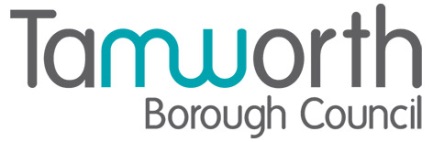 LICENSING ACTPremises Licence SummarySainsbury’sPart One – Premises DetailsPart TwoDated this 29th September 2023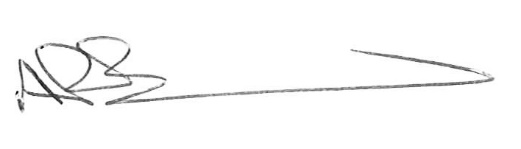 Chief Executive 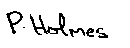 ___________________________________Countersigned:Address to which all communication should be sent:Licensing, Public Protection Borough Council, Marmion House, Tel or FaPostal address of premises, or if none, ordnance survey map reference or descriptionSainsbury’sBonehill Road, Bitterscote, Tamworth, Staffordshire, B78 3HDPostal address of premises, or if none, ordnance survey map reference or descriptionSainsbury’sBonehill Road, Bitterscote, Tamworth, Staffordshire, B78 3HD    BHDTelephone numberTelephone numberWhere the licence is time limited the datesThis licence is not time limited Licensable activities authorised by the licence Late Night RefreshmentSupply of Alcohol (Off Sales)Opening hours The times the licence authorises the carrying out of licensable activitiesLate Night RefreshmentThe times the licence authorises the carrying out of licensable activitiesLate Night RefreshmentThe times the licence authorises the carrying out of licensable activitiesLate Night RefreshmentFromToSunday::Monday::Tuesday:: Wednesday::Thursday::Friday::Saturday:: The times the licence authorises the carrying out of licensable activitiesSupply of Alcohol (Off Sales)There are no restrictions on the hours for the supply of alcohol The times the licence authorises the carrying out of licensable activitiesOpening hours There are no restrictions on the hours the premises may be open to the public Where the licence authorises supplies of alcohol whether these are on and/or off suppliesOff suppliesName, (registered) address of holder of premises licenceSainsbury's Supermarkets Limited Holborn, Telephone - 020 7695 6000  Registered number of holder, for example company number, charity number (where applicable)03261722Name of designated premises supervisor where the premises licence authorises the supply of alcoholMr Brett Daryl Thomas WaltonState whether access to the premises by children is restricted or prohibitedNot restricted or prohibited